Die Wolfsdebatte Teil 2Du hast nun schon einiges über die Wolfsdebatte erfahren und kennst Argumente für und gegen den Wolf in der Schweiz. Überlege für dich, ob du für oder gegen den Wolf in der Schweiz argumentierst und begründe deine Antwort. 
Um dich noch genauer über das Thema zu informieren, kannst du folgende Internetseiten besuchen: https://bit.ly/3vFrNZS / https://bit.ly/3tiTI03 / https://bit.ly/3h38NAA / https://bit.ly/3uh1SHA 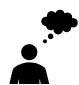 _______________________________________________________________________________________________________________________________________________________________________________________________________________________________________________________________________________________________________________________________________________________________________________________________________________________________________________________________________________________________________________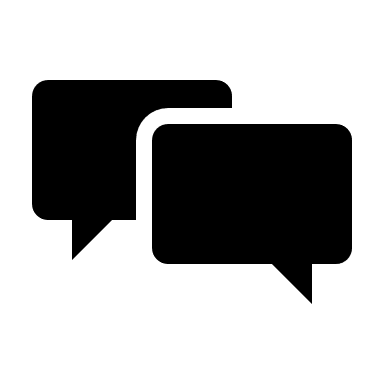 Tausche dich mit deinem Pultnachbaren / deiner Pultnachbarin über deine Antwort aus.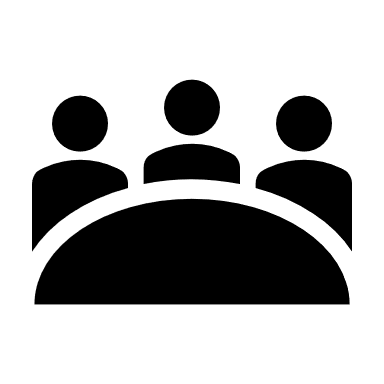 Die Klasse wird nun in Zwei Gruppen aufgeteilt. In eine Pro- und eine Kontragruppe. Beide Gruppen treffen sich und diskutieren über die wichtigsten Argumente für oder gegen den Wolf. Nun treten beide Gruppen aufeinander. 
Ein Mitglied der Pro-Gruppe äussert seine/ihre Empfindungen und Gedanken. Danach kommt ein Mitglied der Kontra-Gruppe zu Wort und äussert ebenfalls seine/ihre Empfindungen und Gedanken. Dieses Wechselspiel dauert so lange, bis alle Gedanken in der Klasse geteilt werden konnten. Hat sich deine Meinung aufgrund des Austauschs geändert? Begründe deine Antwort. _______________________________________________________________________________________________________________________________________________________________________________________________________________________________________________________________________________________________________________________________________________________________________________________________________________________________________________________________________________________________________________Die Wolfsdebatte Teil 2Du hast nun schon einiges über die Wolfsdebatte erfahren und kennst Argumente für und gegen den Wolf in der Schweiz. Überlege für dich, ob du für oder gegen den Wolf in der Schweiz argumentierst und begründe deine Antwort. 
Um dich noch genauer über das Thema zu informieren, kannst du folgende Internetseiten besuchen: https://bit.ly/3vFrNZS / https://bit.ly/3tiTI03 / https://bit.ly/3h38NAA / https://bit.ly/3uh1SHA _______________________________________________________________________________________________________________________________________________________________________________________________________________________________________________________________________________________________________________________________________________________________________________________________________________________________________________________________________________________________________________Tausche dich mit deinem Pultnachbaren / deiner Pultnachbarin über deine Antwort aus.Die Klasse wird nun in Zwei Gruppen aufgeteilt. In eine Pro- und eine Kontragruppe. Beide Gruppen treffen sich und diskutieren über die wichtigsten Argumente für oder gegen den Wolf. Nun treten beide Gruppen aufeinander. 
Ein Mitglied der Pro-Gruppe äussert seine/ihre Empfindungen und Gedanken. Danach kommt ein Mitglied der Kontra-Gruppe zu Wort und äussert ebenfalls seine/ihre Empfindungen und Gedanken. Dieses Wechselspiel dauert so lange, bis alle Gedanken in der Klasse geteilt werden konnten. Hat sich deine Meinung aufgrund des Austauschs geändert? Begründe deine Antwort. _______________________________________________________________________________________________________________________________________________________________________________________________________________________________________________________________________________________________________________________________________________________________________________________________________________________________________________________________________________________________________________